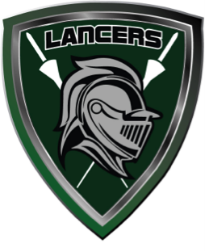 Livingston High SchoolAthletic Hall of Fame – Nomination FormSponsored by the Big L Clubwww.thebiglclub.org    .   thebiglclub@gmail.comName: ____________________________________________		Graduation Year: _____________Email: ____________________________________________		Phone: ______________________Address: ______________________________________________________________________________Sports participated in on the VARSITY level:Please identify your head coach for each varsity sport you participated inAthletic Honors: (Conference, County, State)Please list year of honorSchool Records or Special Accomplishments:Please listAchievements in the field of athletics or related profession in adult life:Additional supporting information: